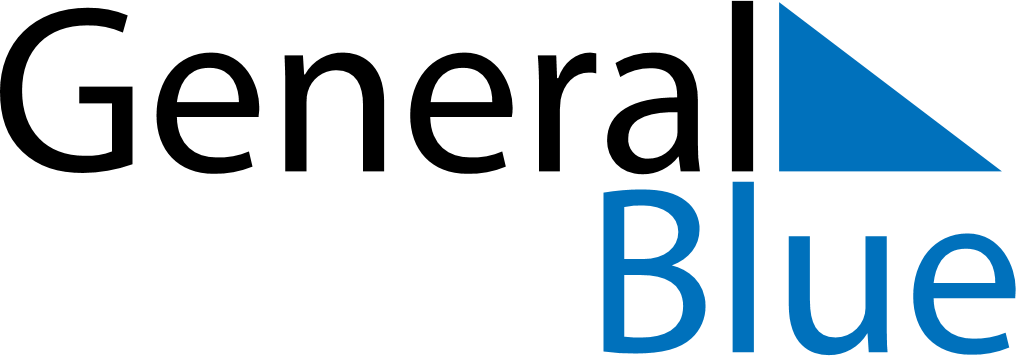 April 2024April 2024April 2024April 2024April 2024April 2024Lamont, Alberta, CanadaLamont, Alberta, CanadaLamont, Alberta, CanadaLamont, Alberta, CanadaLamont, Alberta, CanadaLamont, Alberta, CanadaSunday Monday Tuesday Wednesday Thursday Friday Saturday 1 2 3 4 5 6 Sunrise: 7:03 AM Sunset: 8:06 PM Daylight: 13 hours and 2 minutes. Sunrise: 7:01 AM Sunset: 8:08 PM Daylight: 13 hours and 6 minutes. Sunrise: 6:58 AM Sunset: 8:09 PM Daylight: 13 hours and 10 minutes. Sunrise: 6:56 AM Sunset: 8:11 PM Daylight: 13 hours and 15 minutes. Sunrise: 6:54 AM Sunset: 8:13 PM Daylight: 13 hours and 19 minutes. Sunrise: 6:51 AM Sunset: 8:15 PM Daylight: 13 hours and 23 minutes. 7 8 9 10 11 12 13 Sunrise: 6:49 AM Sunset: 8:17 PM Daylight: 13 hours and 27 minutes. Sunrise: 6:46 AM Sunset: 8:19 PM Daylight: 13 hours and 32 minutes. Sunrise: 6:44 AM Sunset: 8:20 PM Daylight: 13 hours and 36 minutes. Sunrise: 6:42 AM Sunset: 8:22 PM Daylight: 13 hours and 40 minutes. Sunrise: 6:39 AM Sunset: 8:24 PM Daylight: 13 hours and 44 minutes. Sunrise: 6:37 AM Sunset: 8:26 PM Daylight: 13 hours and 49 minutes. Sunrise: 6:35 AM Sunset: 8:28 PM Daylight: 13 hours and 53 minutes. 14 15 16 17 18 19 20 Sunrise: 6:32 AM Sunset: 8:30 PM Daylight: 13 hours and 57 minutes. Sunrise: 6:30 AM Sunset: 8:32 PM Daylight: 14 hours and 1 minute. Sunrise: 6:28 AM Sunset: 8:33 PM Daylight: 14 hours and 5 minutes. Sunrise: 6:25 AM Sunset: 8:35 PM Daylight: 14 hours and 9 minutes. Sunrise: 6:23 AM Sunset: 8:37 PM Daylight: 14 hours and 14 minutes. Sunrise: 6:21 AM Sunset: 8:39 PM Daylight: 14 hours and 18 minutes. Sunrise: 6:18 AM Sunset: 8:41 PM Daylight: 14 hours and 22 minutes. 21 22 23 24 25 26 27 Sunrise: 6:16 AM Sunset: 8:43 PM Daylight: 14 hours and 26 minutes. Sunrise: 6:14 AM Sunset: 8:44 PM Daylight: 14 hours and 30 minutes. Sunrise: 6:12 AM Sunset: 8:46 PM Daylight: 14 hours and 34 minutes. Sunrise: 6:10 AM Sunset: 8:48 PM Daylight: 14 hours and 38 minutes. Sunrise: 6:07 AM Sunset: 8:50 PM Daylight: 14 hours and 42 minutes. Sunrise: 6:05 AM Sunset: 8:52 PM Daylight: 14 hours and 46 minutes. Sunrise: 6:03 AM Sunset: 8:54 PM Daylight: 14 hours and 50 minutes. 28 29 30 Sunrise: 6:01 AM Sunset: 8:55 PM Daylight: 14 hours and 54 minutes. Sunrise: 5:59 AM Sunset: 8:57 PM Daylight: 14 hours and 58 minutes. Sunrise: 5:57 AM Sunset: 8:59 PM Daylight: 15 hours and 2 minutes. 